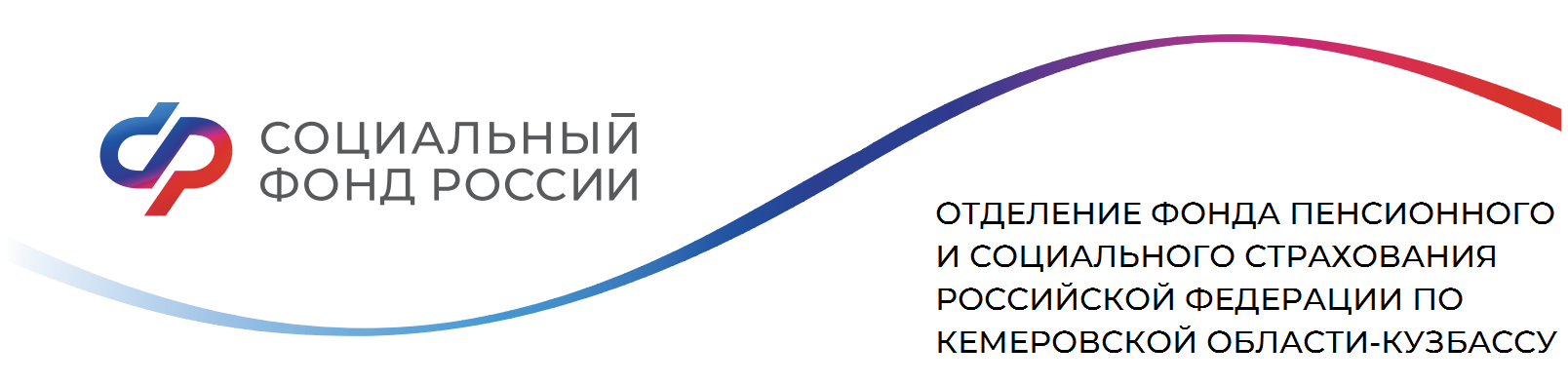 Важная информация для работодателей!Отделение Фонда пенсионного и социального страхования Российской Федерации по Кемеровской области – Кузбассу информируетС 1 сентября 2023 года приказом Министерства труда и социальной защиты Российской Федерации от 19 июня 2023 года № 516н, утверждена новая форма заявления по предоставлению дополнительных оплачиваемых выходных дней одному из родителей (опекуну, попечителю) для ухода за детьми-инвалидами. Обращаем внимание, срок действия приказа до 01 сентября 2029 года.За дополнительными разъяснениями и консультацией Вы можете обращаться по телефонам горячей линии ОСФР по Кемеровской области – Кузбассу: 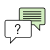 8 (3842) 77-67-34, 8 (3842) 77-67-36, 8 (3842) 77-67-38Официальный телеграмм-канал – Социальный фонд России по Кемеровской области – КузбассуСсылка-приглашение: https://t.me/sfr_kemobl Здесь размещается все актуальные информационно-справочные материалы.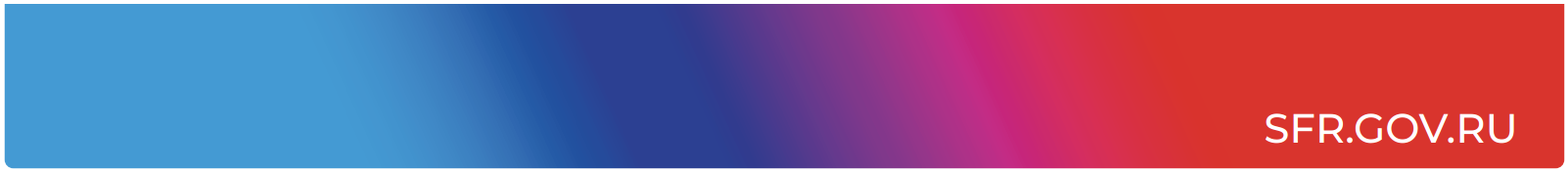 УТВЕРЖДЕНАприказом Министерства труда и социальной защиты Российской Федерации 
от 19 июня 2023 г. № 516нФорма(должность руководителя организации, полное наименование организации (обособленного подразделения), фамилия, имя, отчество (при наличии) руководителя организации, индивидуального предпринимателя)от  (должность работника, наименование структурного подразделения организации (обособленного подразделения), фамилия, имя, отчество (при наличии) работника)ЗАЯВЛЕНИЕ
о предоставлении дополнительных оплачиваемых выходных дней
одному из родителей (опекуну, попечителю) для ухода за детьми-инвалидамиВ соответствии со статьей 262 Трудового кодекса Российской Федерации прошу предоставить мне (сделать отметку в соответствующем квадрате):(дата (даты) предоставления дополнительных оплачиваемых выходных дней)в количестве  	дней.(общее число дополнительных оплачиваемых выходных дней, необходимых
работнику для ухода за ребенком-инвалидом)Сообщаю, что  (сведения, сообщаемые работником о втором родителе (опекуне, попечителе) ребенка-инвалида, в связи
с которыми справка с места работы другого родителя (опекуна, попечителя) не требуется)Документы (копии документов), предусмотренные законодательством Российской Федерации для предоставления дополнительных оплачиваемых выходных дней для ухода за детьми-инвалидами, на _____ листах прилагаю.Достоверность представленных мною сведений подтверждаю.дополнительные оплачиваемые выходные дни для ухода за ребенком-инвалидом
в календарном месяце (календарных месяцах)дополнительные оплачиваемые выходные дни для ухода за ребенком-инвалидом подряд в пределах общего количества неиспользованных дополнительных оплачиваемых выходных дней в текущем календарном годудополнительные оплачиваемые выходные дни для ухода за ребенком-инвалидом подряд в пределах общего количества неиспользованных дополнительных оплачиваемых выходных дней в текущем календарном годудополнительные оплачиваемые выходные дни для ухода за ребенком-инвалидом подряд в пределах общего количества неиспользованных дополнительных оплачиваемых выходных дней в текущем календарном году(дата заполнения заявления)(дата заполнения заявления)(дата заполнения заявления)(дата заполнения заявления)(дата заполнения заявления)(дата заполнения заявления)(дата заполнения заявления)(дата заполнения заявления)(подпись)